                                                                            بسم الله الرحمن الرحيم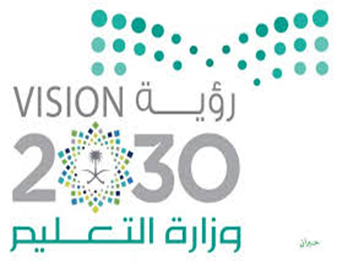                      امتحان الفترة ( الثالثة ) لمادة ( التوحيد ) الصف ( الرابع ابتدائي )                   الفصل الدراسي الثاني للعام 1440* ضعي الرقم المناسب للعمود ( أ ) بما يناسبه من العمود ( ب ) :* اختاري الإجابة الصحيحة من بين القواس 1- الذي اتصف بالرحمة الواسعة هو معنى اسم الله { الرحمن _ القدير _ البصير }2- الذي اتصف بالقدرة الكاملة فلا يعجزه شيء هو معنى اسم الله { الرحمن _ القدير _ البصير }3- ان الله يبصر ويرى كل شيء هو معنى اسم الله { الرحمن _ القدير _ البصير }* مثلي لكل اسم لله مما يلي مع الدليل :1- القدير مثل : ................................................ والدليل قوله تعالى : { ...........................................................................}2- الرحمن مثل : .............................................. والدليل قوله تعالى : { ...........................................................................}3- البصير مثل : .............................................. والدليل قوله تعالى : { ...........................................................................}   ________________________________________________________________________                  انتهت الأسئلة ...                                                             معلمة المادة / سعاد القحطاني                                           ( أ )                                           ( أ )                                           ( أ )                           ( ب )                           ( ب )1توحيد الأسماء والصفات هوأنها بلغت في الحسن غايته فهي أحسن الأسماء و أكملها 2نثبت لله من الأسماء والصفاتما أثبته الله لنفسه  وما أثبته له رسوله صلى الله عليه وسلم مثل اسم السميع وصفة السمع3ننفي عن الله من الأسماء والصفاتتوحيد الله بأفعال العباد كالصلاة 4معنى أن أسماء الله حسنىالإيمان بأسماء الله وصفاته كما جاءت في القرآن والسنة5الدليل أن أسماء الله كلها حسنى يا كريم أكرمني بطاعتك6من أعظم أنواع العبادة دعاء الله بأسمائه كقولنا :ما نفاه عن نفسه ونفاه عنه نبيه صلى الله عليه وسلم مثل : صفتي الظلم والنومقوله تعالى : { و لله الأسماء الحسنى فادعوه بها }